МИНИСТЕРСТВО НАУКИ И ВЫСШЕГО ОБРАЗОВАНИЯ РОССИЙСКОЙ ФЕДЕРАЦИИФЕДЕРАЛЬНОЕ ГОСУДАРСТВЕННОЕ БЮДЖЕТНОЕ ОБРАЗОВАТЕЛЬНОЕ УЧРЕЖДЕНИЕ ВЫСШЕГО ОБРАЗОВАНИЯ «МОСКОВСКИЙ ГОСУДАРСТВЕННЫЙ ЮРИДИЧЕСКИЙ УНИВЕРСИТЕТ ИМЕНИ О.Е. КУТАФИНА (МГЮА)»Оренбургский институт (филиал)Кафедра уголовно-процессуального права и криминалистикиРАБОЧАЯ ПРОГРАММА ПРОИЗВОДСТВЕННОЙ ПРАКТИКИ                 М3.П.1(Год набора - 2019)Код и наименование направления подготовки:	40.04.01 ЮриспруденцияУровень высшего образования:			уровень магистратурыНаправленность 			Магистр уголовного права и(профиль) ООП ВО: 	          уголовного судопроизводстваФормы  обучения: 	          очная, заочнаяКвалификация (степень):	магистрОренбург                                                 2019Программа утверждена на заседании кафедры уголовно-процессуального права и криминалистики, протокол №8 от 18 апреля 2019 г. Автор: Шмелева Е.С.- кандидат юридических наук, доцентРецензенты: Резепкин А.М.- кандидат юридических наук, доцент		 Жеребятьев И.В. - кандидат юридических наук,  мировой судья судебного участка №1 Ленинского района   г. ОренбургаШмелева Е.С.Производственная практика / Е.С. Шмелева. - М.: Издательский центр Университета имени О.Е. Кутафина (МГЮА), 2019.Программа составлена в соответствии с требованиями ФГОС ВПО по направлению подготовки 40.04.01 Юриспруденция (уровень магистратуры), утв. приказом Министерства образования и науки РФ от 14 декабря 2010 г. № 1763.© Университет имени О. Е. Кутафина (МГЮА), 2019© Оренбургский институт (филиал) Университета имени О.Е. Кутафина (МГЮА), 2019ОГЛАВЛЕНИЕ ОБЩИЕ ПОЛОЖЕНИЯ.1.1. Цели и задачи освоения производственной практикиЦелью освоения производственной практики является профессионально-компетентностная подготовка обучающихся к самостоятельной работе посредством организации и апробации результатов собственного научного исследования и иных смежных наработок, овладения навыками применения методов научного исследования в профессиональной деятельности.Профессиональные задачи, к выполнению которых готовятся обучающиеся:овладение обучающимися навыками организации и проведения научных исследований в профессиональной деятельности; приобретение обучающимися навыков ведения индивидуальной и коллективной научно-исследовательской работы;выработка у обучающихся способностей представлять полученные результаты научных исследований в виде законченных научно- исследовательских разработок;сбор обучающимися материалов для выполнения выпускной квалификационной работы.1.2. Место производственной практики в структуре ООП ВОПроизводственная практика М3.П.1. входит в блок М3 «Практика и научно-исследовательская работа» учебного плана подготовки магистров по направлению подготовки 40.04.01 Юриспруденция (уровень магистратуры), направленность (профиль) «Магистр уголовного права и уголовного судопроизводства». Практика - вид учебных занятий, осуществляемых в соответствии с направленностью (профилем) магистерской программы, непосредственно ориентированных на профессионально-практическую подготовку обучающихся, формирование и развитие практических навыков, компетенций в процессе выполнения определенных видов работ, связанных с будущей профессиональной деятельностью.Практика дает возможность расширения и (или) углубления знаний, умений, навыков и компетенций, определяемых содержанием базовых (обязательных) и вариативных (профильных) дисциплин (модулей), позволяет обучающемуся получить углубленные знания, навыки и компетенции для успешной профессиональной.Практика обучающихся Университета является обязательной составной частью образовательных программ высшего образования - программ магистратуры, реализуемых в Университете.Производственная практика базируется на предварительном освоении таких учебных дисциплин бакалавриата как «Судоустройство и правоохранительные органы», «Уголовное право», «Уголовный процесс», а также дисциплин магистратуры, предшествующих проведению практики что, в свою очередь, служит основой для прохождения обучающимся государственной итоговой аттестации. Обучающийся, направляемый для прохождения производственной практики в должен обладать знаниями по организации суда, органов прокуратуры и предварительного расследования в РФ, квалификации преступлений, организации и порядку проведения предварительного расследования и др.	Логическая и содержательно-методическая связь производственной практики с другими частями образовательной программы проявляется в углубленном ознакомлении с деятельностью профильных организаций. 1.3. Формируемые компетенцииПо итогам освоения производственной практики у обучающегося должны быть сформированы следующие компетенции:способность свободно пользоваться русским и иностранным языками как средством делового общения (ОК-4);компетентное использование на практике приобретенных умений и навыков в организации исследовательских работ, в управлении коллективом (ОК-5);способность разрабатывать нормативные правовые акты (ПК-1);способность выявлять, пресекать, раскрывать и расследовать правонарушения и преступления (ПК-4);способность принимать участие в проведении юридической экспертизы проектов нормативных правовых актов, в том числе в целях выявления в них положений, способствующих созданию условий для проявления коррупции, давать квалифицированные юридические заключения и консультации в конкретных сферах юридической деятельности (ПК-8);способность организовывать и проводить педагогические исследования (ПК-14).1.4. Планируемые результаты освоения производственной практикиВ результате освоения производственной практики обучающийся должен:Знать:‒ методологию планирования и проведения научно-исследовательской деятельности; правила оформления и представления результатов научного исследования; основные направления научной деятельности по изучаемой проблеме; методику обобщения эмпирических данных по изучаемому объекту исследования;Уметь:‒ разрабатывать план и программу проведения научного исследования; осуществлять научно-исследовательскую деятельность в соответствие с выбранной методикой; обобщать, анализировать и интерпретировать полученные результаты проводимого исследования; формулировать основные выводы научно-исследовательской деятельности; оформлять результаты научного исследования в соответствие с предъявляемыми требованиями; представлять итоги проделанной научной работы;Владеть:‒ методами проведения научного исследования; приемами организации научно-исследовательской деятельности; навыками использования современных информационных технологий по поиску, сбору, обработке, анализу и систематизации научной информации, а также мультимедийных приложений по представлению результатов научного исследования.1.4.1. Перечень компетенций с указанием этапов их формирования в процессе освоения образовательной программыВ образовательной программе по направлению подготовки 40.04.01 Юриспруденция (уровень магистратуры), направленность (профиль) «Магистр уголовного права и уголовного судопроизводства» определяются планируемые результаты обучения - знания, умения и навыки, характеризующие этапы формирования компетенций и обеспечивающие достижение планируемых результатов освоения образовательной программы.Компетенции формируются в рамках следующих этапов:1. Этап (начальный)2. Этап (продуктивно-деятельностный)3. Этап (практико-ориентированный)Перечень компетенций с указаниемэтапов их формирования в процессе освоения образовательнойпрограммы II.     СТРУКТУРА ПРОИЗВОДСТВЕНОЙ ПРАКТИКИ2.1      Программа производственной практикиОбъем производственной практики составляет 12 з.е., 432 академических часа.Очная форма обученияЗаочная форма обучения2.2.    Содержание производственной  практикиСТРУКТУРА И СОДЕРЖАНИЕ ПРАКТИКИ для обучающихся очной/заочной форм обученияДо начала практики руководитель практики от Университета проводит консультации по вопросам прохождения практики, на которых конкретизирует задачи практики, разъясняет пути их достижения с учетом выбранного места прохождения практики, разъясняет требования к заполнению дневника, написанию и содержанию отчета и приложений к нему (проектов процессуальных документов), а также выдает индивидуальное задание с учетом избранного направления научного исследования и темы выпускной квалификационной работы. После этого обучающимся перед прохождением практики инспектором выдаются направление и дневник практики. Направления на практику и дневник выдаются обучающемуся после того, как он ознакомится с программой практики и пройдет консультацию с преподавателем - руководителем практики, о чем делается отметка в дневнике прохождения практики.Обучающийся обязан ежедневно (кроме выходных и праздничных дней) посещать место практики, подчиняться графику работы организации, являющейся местом практики. Во время прохождения практики обучающийся обязан подчиняться правилам внутреннего распорядка, нормам по охране труда, соблюдать трудовую дисциплину, своевременно и тщательно выполнять указания руководителя практики по месту ее прохождения. В случае необходимости по требованию руководителя практики обучающийся даёт подписку о неразглашении данных предварительного расследования.При прохождении практики обучающийся должен изучить основные этапы и формы деятельности профильной организации, присутствовать с разрешения руководителя при производстве процессуальных действий и оказывать необходимое содействие в работе, выполнять поручения руководителя.Обучающийся при прохождении практики готовит проекты процессуальных решений, принимаемых на различных стадиях уголовного судопроизводства, а также проекты ходатайств, представлений и иных юридически значимых документов, выполняет индивидуальное задание для прохождения практики.По итогам прохождения практики обучающийся получает характеристику с места практики и формирует отчётные материалы в соответствии с программой практики и индивидуальным заданием руководителя практики.После получения письменной рецензии на отчет от руководителя практики, обучающийся устраняет ошибки и замечания, содержащиеся в отчёте, готовит ответы на вопросы, поставленные в рецензии, защищает отчёт.2.3. Формы отчетностиПо итогам прохождения практики обучающийся обязан представить:	1. Характеристику на бланке организации, подписанную руководителем практики по месту её прохождения и заверенную печатью учреждения. 	В характеристике указывается фамилия, имя, отчество обучающегося, место и сроки прохождения практики. Также в характеристике должны быть отражены:	- полнота и качество выполнения программы практики, отношение обучающегося к выполнению заданий, полученных в период практики, оценка результатов практики;	- проявленные обучающимся профессиональные и личные качества;	- выводы о профессиональной пригодности обучающегося.2. Отчётные материалы:2.1. Дневник практики, в котором указывается дата и краткое описание выполняемых работ. Записи в дневнике производятся обучающимся ежедневно и заверяются печатью и подписью руководителя практики по месту ее прохождения за каждый день практики.2.2. Отчет о прохождении практике в форме эссе, котором отражаются:	- место и время прохождения практики;        -	план практики, составленный вместе с руководителем по месту практики;	- описание выполненной работы; 	- содержание и анализ наиболее интересных дел и материалов, изученных обучающимся в процессе практики;	- содержание и анализ процессуальных действий, при производстве которых присутствовал обучающийся;        - затруднения и сложные вопросы, возникшие при изучении конкретных дел и материалов;        - предложения по совершенствованию организации и деятельности органов предварительного расследования, прокуратуры и суда, уголовно-процессуального и уголовного законодательства;        - результаты выполнения индивидуального задания, которые могут быть отражены в форме таблицы, приложенной к отчету (содержащей, к примеру, результаты обобщения по определённым критериям).	Отчет должен являться самостоятельной творческой работой, не должен быть повторением дневника или пересказом программы практики, текста учебников и положений нормативных актов. Он должен носить аналитический характер и демонстрировать полученные на практике знания и умения, а не содержать лишь описание нормативной базы и структуры профильной организации, где была пройдена практика.   Объём отчета - 10-15 страниц (формат А4, шрифт - Times New Roman, размер 14, междустрочный интервал - полуторный). Текст печатается на одной стороне листа.2.3. Проекты процессуальных документов, составленные самостоятельно обучающимся на основании изучения уголовных дел в ходе прохождения практики.  В зависимости от места прохождения практики, это могут быть проекты:постановлений о возбуждении уголовного дела и отказе в этом, о прекращении и приостановлении уголовного дела;постановлений о признании лица потерпевшим,  о привлечении в качестве обвиняемого, о производстве  процессуальных действий;протоколов следственных действий;постановлений об избрании меры пресечения;обвинительного заключения или обвинительного акта;промежуточных и итоговых судебные решения, выносимые в ходе досудебного и судебного производства по уголовному делу;протокола судебного заседания;актов прокурорского реагирования;жалоб и представлений в порядке апелляционного и кассационного обжалования приговора и иных судебных решений и др.В совокупности выполненные обучающимся проекты процессуальных документов должны раскрывать содержание тех стадий уголовного судопроизводства, в рамках которых происходила практика (досудебные стадии уголовного процесса, производство в суде первой и апелляционной инстанции, надзорное производство прокурора и участие его в судебных заседаниях, адвокатское производство по уголовному делу и участие адвоката в судебных заседаниях). Конкретный перечень проектов, которые должен составить обучающийся в ходе прохождения практики и приложить к отчету, может быть определен руководителем практики от Университета в рамках консультации (собеседования) при направлении обучающегося на практику.  		В проектах процессуальных документов должны проставляться даты, соответствующие времени прохождения практики, а в качестве Ф.И.О. субъекта, принимающего решение или составившего протокол, указываются Ф.И.О. обучающегося, проходящего практику. Проекты процессуальных документов не могут представлять собой копии или распечатки документов, составленных иными, кроме обучающегося, лицами.Отчетные материалы и характеристика регистрируются инспектором  и передаются для проверки руководителю практики от Университета. Обучающийся, чьи отчетные материалы или характеристика оформлены неполно или небрежно, к защите  практики не допускаются.	Представленные обучающимся характеристика и отчетные материалы практики передаются преподавателю - руководителю практики для рецензирования и оценки ее результатов. При положительной рецензии обучающийся допускается к защите отчета о практике.Во время защиты обучающийся должен ответить на вопросы, поставленные преподавателем в рецензии.III.    ОЦЕНОЧНЫЕ МАТЕРИАЛЫОценка формирования знаний, умений, навыков и (или) опыта характеризующих этапы формирования компетенций, при проведении практики складывается в совокупности в процессе осуществления следующих процедур:1. Проверка отчетной документации2.Собеседование в рамках защиты отчета. 3.1. Контрольные вопросы при собеседовании в рамках защиты отчета и индивидуальные заданияВопросы при рецензировании отчётаПри рецензировании отчета преподаватель ставит обучающемуся вопросы с учетом места прохождения практики, ее содержания и темы выпускной квалификационной работы. Вопросы должны носить аналитический характер и должны быть поставлены таким  образом, чтобы ответы на них позволили уяснить, достигнуты ли обучающимся цель и задачи практики. Примеры вопросов:Отвечает ли нынешний статус следователя его роли как участника уголовного процесса на стороне обвинения и лица, призванного раскрывать преступления? Какими образом обеспечивается самостоятельность следователя при осуществлении им расследования? Каковы границы этой самостоятельности? Какие меры, по-Вашему мнению, необходимы для повышения эффективности предварительного расследования?В какой мере реализуются нормы уголовно-процессуального законодательства о проведении дознания в упрощенной форме? Какие существуют препятствия для активного использования в уголовном судопроизводстве данной формы?Выполняются ли требования УПК РФ, разъяснения Пленума Верховного Суда РФ и Европейского суда по правам человека о том, что основания для заключения лица под стражу должны быть обоснованы конкретными фактическими данными, и, кроме того, доказательствами, свидетельствующими об обоснованности подозрения?  Каким образом обеспечивается в ходе судебного разбирательства по уголовному делу действие принципа состязательности и равноправия сторон? Какие существуют проблемы в реализации принципа состязательности на досудебных стадиях уголовного судопроизводства?В какой мере выполняются рекомендации Пленума Верховного Суда РФ о фиксации хода судебного разбирательства с помощью аудиозаписи? Если нет, то почему? Насколько полно обеспечивается аппаратом суда и судьями выполнение требований Федерального закона «О доступе к информации о деятельности судов в РФ»? Достаточно ли у прокурора полномочий для эффективного устранения обнаруженных в ходе осуществления прокурорского надзора нарушений закона? Какие Вы можете предложить меры, направленные на повышение эффективности прокурорского надзора?Индивидуальное задание на производственную практику	Руководителем практики от Университета на собеседовании формулируется индивидуальное задание на практику исходя из сферы научных и практических интересов обучающегося и темы его выпускной квалификационной работы. Примеры индивидуальных заданий:На основе изученных в ходе практики уголовных дел (дел, находящихся или находившихся в производстве у следователей отдела – места практики) проанализировать практику избрания различных мер пресечения в ходе предварительного расследования и отразить результаты в таблице по следующему образцу:	Проанализировав полученные результаты, сделать выводы об имеющихся закономерностях или об их отсутствии.На основе изученных в ходе практики материалов уголовных дел (находящихся или находившихся в производстве у следователей отдела – места практики) проанализировать практику отказа в возбуждении уголовного дела и отразить результаты в таблице по следующему образцу:	Проанализировав полученные результаты сделать выводы об имеющихся закономерностях или об их отсутствии.На основе изученных в ходе практики материалов уголовных дел (находящихся или находившихся в производстве у прокурора – руководителя по месту практики) проанализировать практику отказа в возбуждении уголовного дела и отразить результаты в таблице по следующему образцу:	Проанализировав полученные результаты сделать выводы об имеющихся закономерностях или об их отсутствии.На основе изученных в ходе практики материалов уголовных дел (находящихся или находившихся в производстве у прокурора – руководителя по месту практики) проанализировать практику возвращения уголовных дел следователю или дознавателю и отразить результаты в таблице по следующему образцу:	Проанализировав полученные результаты сделать выводы об имеющихся закономерностях или об их отсутствии.3.2. Описание показателей и критериев оценивания компетенций на различных этапах их формирования, описание шкал 	оценивания	3.3. Перечень критериев для оценки учебных достижений обучающегося при проведении промежуточной аттестации (зачет с оценкой):3.4. Методические материалы, определяющие процедуры оценивания знаний, умений, навыков и (или) опыта деятельности, характеризующих этапы формирования компетенций при проведении промежуточного контроля Устный зачет с оценкой — форма промежуточной аттестации, на котором обучающиеся отвечают на вопросы устно. Экзаменатор задает обучающемуся дополнительные вопросы с учетом места прохождения практики.При прохождении промежуточной аттестации в форме зачета с оценкой обучающийся отвечает на вопросы в рецензии, при необходимости – на дополнительные вопросы.IV.    УЧЕБНО-МЕТОДИЧЕСКОЕ ОБЕСПЕЧЕНИЕ4.1. Основная литератураУголовно-процессуальное право Российской Федерации [Электронный ресурс]ъ: учебник / отв. ред. П. А. Лупинская, Л. А. Воскобитова. – 3-е изд., перераб. и доп. – М. : Норма : ИНФРА-М,2018. – 1008 с. – ISBN:	978-5-91768-905-0.	-	Режим	доступа:http://znanium.com/catalog/product/953333.Быков, В. М. Сторона обвинения в уголовном процессе России [Электронный ресурс] : монография / В. М. Быков. — М. : Издательство Юрайт, 2018. — 172 с. — (Серия : Актуальные монографии). — ISBN 978-5-534-04829-2. — Режим доступа : www.biblio-online.ru/book/1A14A4A8-ED57-4FFB-8AE9-3584C2AF09CC.4.2. Дополнительная литератураСудоустройство и правоохранительные органы: учебник / Т.Ю. Вилкова, Л.А. Воскобитова [и др.]; ред. Ю.К. Орлов. ‒ 2-е изд. перераб. и доп. ‒ М.: Проспект, 2016. ‒ 336 с. Режим	доступа: http://znanium.com/catalog/product/953333.Право, демократия и личность в конституционном измерении: (история, доктрина и практика). Избранные труды (1991—2012 гг.) / Н. В. Витрук. — М.: Норма : ИНФРА-М, 2018. — 688 с. – ISBN 978-5-16-104727-9/ - Режим доступа: http://znanium.com/catalog/product/9140444.3. Нормативные акты и судебная практикаКонституция Российской Федерации, принятая всенародным голосованием 12 декабря 1993 г.Конвенция о защите прав человека и основных свобод.Федеральный закон от 15 июля 1995 г. № 103-ФЗ «О содержании под стражей подозреваемых и обвиняемых в совершении преступлений».Федеральный закон от 30 марта 1998 г. «О ратификации Конвенции о защите прав человека и основных свобод и Протоколов к ней».Федеральный закон «Об адвокатской деятельности и адвокатуре в Российской Федерации» от 31 мая 2002 г. № 63-ФЗ.Уголовно-процессуальный кодекс РФ от 18 декабря 2001 г №174-ФЗ.Федеральный закон от 04.02.2010 г. №5-ФЗ «О ратификации Протокола №14 к Конвенции о защите прав человека и основных свобод, вносящего изменения в контрольный механизм Конвенции, от 13 мая 2004 года».Федеральный закон от 30 апреля 2010 года №68-ФЗ «О компенсации за нарушение права на судопроизводство в разумный срок или права на исполнение судебного акта в разумный срок».Постановление Пленума Верховного Суда РФ от 10 октября 2003 г.          № 5 «О применении судами общей юрисдикции общепризнанных принципов и норм международного права и международных договоров Российской Федерации».Постановление от 23 декабря 2008 г. № 28 «О применении норм УПК РФ, регулирующих производство в судах апелляционной и кассационной инстанций». Постановление от 11 января 2007 г. № 1 «О применении судами норм главы 48 УПК РФ, регламентирующих производство в надзорной инстанции».Постановление Пленума Верховного Суда РФ от 10 февраля 2009 г. №1 «О практике рассмотрения судами жалоб в порядке статьи 125 Уголовно-процессуального кодекса Российской Федерации».Постановление Пленума Верховного Суда РФ от 23 декабря 2010 г. № 30 «О некоторых вопросах, возникших при рассмотрении дел о присуждении компенсации за нарушение права на судопроизводство в разумный срок или права на исполнение судебного акта в разумный срок».Постановление Пленума Верховного Суда РФ от 27 ноября 2012 г. №26 «О применении норм Уголовно-процессуального кодекса Российской Федерации, регулирующих производство в суде апелляционной инстанции».Постановление Пленума Верховного Суда РФ от 13 декабря 2012 г. №35 «Об открытости и гласности судопроизводства и о доступе к информации о деятельности судов».Постановление от 28.06.2012 г. №16 «О практике применения судами особого порядка судебного разбирательства уголовных дел при заключении досудебного соглашения о сотрудничестве».Постановление Пленума Верховного Суда РФ от 27 июня 2013 г. №21 «О применении судами общей юрисдикции Конвенции о защите прав человека и основных свобод от 4 ноября 1950 года и Протоколов к ней».Постановление Пленума Верховного Суда РФ от 19 декабря 2013 г. №41 «О практике применения судами законодательства о мерах пресечения в виде заключения под стражу, домашнего ареста и залога».Постановление Пленума Верховного Суда РФ от 28 января 2014 г. №2  «О применении норм главы 47.1 Уголовно-процессуального кодекса Российской Федерации, регулирующих производство в суде кассационной инстанции».Постановление Пленума Верховного Суда РФ от 1 июня 2017 г. №19 «О практике рассмотрения судами ходатайств о производстве следственных действий, связанных с ограничением конституционных прав граждан (статья 165 УПК РФ)».V. Перечень ресурсов информационно-телекоммуникационной сети «Интернет», необходимых для освоения производственной практикиОфициальный	сайт	Верховного	Суда	Российской	Федерации: http://www.supcourt.ru.Официальный сайт Конституционного Суда Российской Федерации: http://www.ksrf.ru.Сайты, посвященные деятельности Европейского Суда по правам человека: http://www.espch.ru; http://www.echr.ru/court/ и др.Официальный сайт Генеральной прокуратуры Российской Федерации: http://genproc.gov.ru/.Сайт	Международной	ассоциации	содействия	правосудию (МАСП/IUAJ): http://iuaj.net/.Федеральный	правовой	портал «Юридическая	Россия»: http://www.law.edu.ru//Электронная библиотека Московского государственного юридического университета имени О.Е. Кутафина (МГЮА) https://msal.ru/content/ob-universitete/struktura/library/elektronnaya-biblioteka/?hash=tab3188.VI. Перечень информационных технологий, используемых при осуществлении образовательного процесса по производственной практике, включая перечень программного обеспечения и информационных справочных системИспользуются информационные технологии:1.	Дидактические материалы: презентационные материалы (слайды); учебные видеозаписи, комплекты схем.2.	Технические средства обучения: аудио-, видео- иные демонстрационные средства; проекторы, ноутбуки, персональный компьютер, множительная техника;3.	Электронные образовательные ресурсы: учебники; словари; периодические издания.4. Программное обеспечение и информационно-справочные системы:Редактор MS WORD;Информационно-правовая система «Гарант»Программа для создания презентаций Power Point.5. Информационная образовательная средаКаждый обучающийся в течение всего периода обучения обеспечивается индивидуальным неограниченным доступом к электронной-библиотечной системе (ЭБС) IPRbooks, к электронной информационно-образовательной среде Института. Электронно-библиотечная система (электронная библиотека) и электронная информационно-образовательная среда обеспечивают возможность доступа обучающегося из любой точки, в которой имеется доступ к информационно-телекоммуникационной сети «Интернет» (далее - сеть «Интернет»), как на территории организации, так и вне ее.Электронная информационно-образовательная среда организации обеспечивает:доступ к учебным планам, рабочим программам дисциплин (модулей), практик, и к изданиям электронных библиотечных систем и электронным образовательным ресурсам, указанным в рабочих программах;фиксацию хода образовательного процесса, результатов промежуточной аттестации и результатов освоения программы магистратуры;проведение всех видов занятий, процедур оценки результатов обучения, реализация которых предусмотрена с применением электронного обучения, дистанционных образовательных технологий;формирование электронного портфолио обучающегося, в том числе сохранение работ обучающегося, рецензий и оценок на эти работы со стороны любых участников образовательного процесса;взаимодействие между участниками образовательного процесса, в том числе синхронное и/или асинхронное взаимодействия посредством сети «Интернет».Функционирование электронной информационно-образовательной среды обеспечивается соответствующими средствами информационно-коммуникационных технологий и квалификацией работников, ее использующих и поддерживающих.VII. МАТЕРИАЛЬНО-ТЕХНИЧЕСКОЕ ОБЕСПЕЧЕНИЕ	ПРОИЗВОДСТВЕННОЙ  ПРАКТИКИКонсультации с обучающимся перед началом производственной практики, после прохождения производственной практики, защита отчёта по производственной практике проводятся в учебных аудиториях по адресу: г. Оренбург, ул. Комсомольская, 50, согласно утверждённому расписанию. Практика проводится согласно заключённым договорам на базе профильных организаций: 1. Управление Федеральной службы судебных приставов по Оренбургской области;2. Публичное акционерное общество «Т Плюс»;3. Территориальное управление Федерального агентства по управлению государственным имуществом в Оренбургской области;4. Управление Министерства внутренних дел РФ по Оренбургской области;5. Управление Пенсионного фонда РФ;6. Прокуратура Оренбургской области;7. Управление Судебного департамента в Оренбургской области;8. Следственное управление Следственного комитета РФ по Оренбургской области;9. Министерство социального развития Оренбургской области;10. Комитет по обеспечению деятельности мировых судей Оренбургской области;11. Оренбургский областной суд;12. Управление Федеральной службы государственной регистрации, кадастра и картографии по Оренбургской области;13. Арбитражный суд Оренбургской области;14. ОАО «Сбербанк России».При подготовке отчётных материалов и подготовке к защите обучающийся может использовать компьютерную технику с доступом в интернет, ЭБС.VIII. ПРИЛОЖЕНИЕ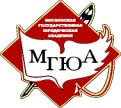 Министерство науки и высшего образования Российской Федерациифедеральное государственное бюджетное образовательное учреждение высшего образования«Московский государственный юридический университет 	имени О.Е. Кутафина (МГЮА)»	(Университет имени О.Е. Кутафина (МГЮА))Оренбургский институт (филиал)Кафедра уголовно-процессуального права и криминалистикиИванов Иван ИвановичОТЧЕТНЫЕ  МАТЕРИАЛЫ о прохождении производственной практикистудента(ки) __ курса ____группы дневного отделенияРуководитель от Университета:____________________________(ученая степень, звание, фамилия, имя, отчество)Дата сдачи: ___________________________________Дата рецензирования___________________________Результат рецензирования:_______________________(допущен к аттестации/ не допущен к аттестации)Дата защиты: _________________________________Оценка: ________________/______________________    (зачтено/не зачтено)                                     (подпись)Оренбург  20__ОглавлениеИндивидуальное задание для прохождения производственной  практики	  29Рабочий график (план) проведения производственной практики	30Дневник прохождения практики	31Характеристика с места прохождения практики………………………………………………..     34 ОТЧЕТ	35 ОТЗЫВ РУКОВОДИТЕЛЯ ПРАКТИКИ	36Индивидуальное задание для прохожденияпроизводственной  практикиОбучающемуся ____________________________________________________________(указать ФИО обучающегося)в ______________________________________________________________________(указать место практики)(Индивидуальное задание выдается каждому студенту руководителем практики перед ее началом и впоследствии включается в состав отчетных материалов)В индивидуальном задании указываются виды работ, которые должен выполнить обучающийся на практике, а также конкретные результаты, которые должны быть представлены по итогам практики (подготовлены юридические документы, аналитические справки и т.д., их количество), указываются иные требования к прохождению практики и подготовке отчетных материалов.  Руководитель практики   от Института    ___________________________/_______________                                                                                                                     (ФИО руководителя практики от Университета)              (подпись)             Дата выдачи задания      « ____» ________________________20____Руководитель практики   от организации  __________________________/_______________                                                                                                                        (ФИО руководителя практики от организации)      (подпись)             Дата согласования задания      « ____» ________________________20_____Рабочий график (план) проведенияпроизводственной практикиОбучающегося  ________________________________________________________                                                                (Фамилия   Имя   Отчество) по магистерской программе __________________________________________________(указать название магистерской программы)____ курса в_________________________________________________________________________(указать место практики)Обучающийся      _____________________________                                ______________________                                                                         (ФИО  обучающегося )                                                                                                                    (подпись обучающегося)    Руководитель практики от Института _______________________                           ______________________                                                                                                                  (ФИО руководителя практики от Института)                  (расшифровка подписи)             Руководитель практики от Организации  ________________                        ___________________                                                                                                   	   (ФИО руководителя практики от Организации)                      (расшифровка подписи, печать)             Дневник прохождения практикиОбучающегося (ФИО)____________________________________________________________________________ формы обучения _______ курса, группы №______.Полное наименование организации, предоставляющей место практики:______________________________________________________________________________________________Название структурного подразделения, выступающего местом практики:_____________________________________________________________________________________________Сроки прохождения практики:с «_____» ___________20____г.  по  «_____» ___________20____ г.Руководитель практики,                 __________________/ ______________________________(указать должность, название организации)         (Подпись руководителя		(указать ФИО руководителя практики)практики от Организации, место печати) ХарактеристикаРуководитель практики                  __________________/ ______________________________(указать должность, название организации)         (Подпись руководителя		(указать ФИО руководителя практики)практики от Организации,место печати)«_____»_________________20_____г.             (дата составления характеристики)ОТЧЕТО ПРОХОЖДЕНИИ  ПРОИЗВОДСТВЕННОЙ  ПРАКТИКИМесто прохождения практики__________________________________________________ _____________________________________________________________________________Период прохождения практики ________________________________________________ЧАСТЬ I.Ответы на вопросы индивидуального задания.К отчету прикладываются разработанные и собранные материалы в соответствии с индивидуальным заданием руководителя практикиЧАСТЬ II.ЭССЕОбобщение результатов производственной практикиОбучающемуся необходимо подготовить эссе, в котором следует отразить собственное мнение по следующим аспектам, указанным в программе производственной практики и в индивидуальном задании:1.2.3.…………………………………..…………………………………..Обучающийся              _______________________/________________________________                                              		         (подпись)                                                        (ФИО обучающегося)Дата  подготовки отчета                                          «____» ______________________ 20___ г. 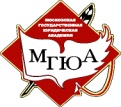 Министерство науки и высшего образования Российской Федерациифедеральное государственное бюджетное образовательное учреждение высшего образования«Московский государственный юридический университет имени О.Е. Кутафина (МГЮА)»(Университет имени О.Е. Кутафина (МГЮА))Оренбургский институт (филиал)ОТЗЫВ РУКОВОДИТЕЛЯ ПРАКТИКИОбучающегося _______________________________________________________________указать ФИО магистранта полностью______курса  ____________ формы обучения По итогам прохождения практики руководителем практики от Института готовится отзыв. В отзыве руководителя практики от Института указываются сведения о месте и сроках прохождения практики обучающимся, оцениваются выполнение индивидуального задания по практике, иная проделанная обучающимся работа, собранные и разработанные материалы, оформление отчетных материалов. В отзыве руководителя практики от Института могут быть поставлены вопросы, указаны замечания, которые должны быть устранены до проведения аттестации. В отзыве руководитель практики делает вывод, допускается ли обучающийся к аттестации по практике.Результат рецензирования отчетных материалов:                    _________________________________________________________________________                                                            (обучающийся допущен к аттестации /обучающийся не допущен к аттестации)«______» ________________20______     ____________________________ / __________________________________________                           (дата)                                        Подпись                                          ФИО Руководителя практикиОценка по итогам аттестации по практике: ______________________________________					зачтено / не зачтено«______» ________________20______     ____________________________ / __________________________________________                               (дата)                                        Подпись                                          ФИО Руководителя практикиI.ОБЩИЕ ПОЛОЖЕНИЯ ……………………...……………………………….41.1.Цели и задачи освоения производственной практики………………………41.2.Место производственной практики в структуре ООП ВО ……………….51.3.Формируемые компетенции …..……………………………….......................61.4.Планируемые результаты освоения производственной практики……….....61.4.1.Перечень компетенций с указанием этапов их формирования в процессе освоения образовательной программы……………………………………….7II.СТРУКТУРА ПРОИЗВОДСТВЕННОЙ ПРАКТИКИ……………………….112.1.Программа производственной практики………………………………..........112.2.Содержание производственной практики…..…………………………..........122.3.Формы отчетности …………………………………...….…………………….13IIIОЦЕНОЧНЫЕ МАТЕРИАЛЫ …………………………...……...…………...143.1.Контрольные вопросы при собеседовании в рамках защиты отчета и индивидуальные задания ……………………………………………………..143.2.Описание показателей и критериев оценивания компетенций на различных этапах их формирования, описание шкал оценивания ………...173.3.Перечень критериев для оценки учебных достижений обучающегося при проведении промежуточной аттестации (зачет с оценкой)…………………...183.4.Методические материалы, определяющие процедуры оценивания знаний, умений, навыков и (или) опыта деятельности, характеризующих этапы формирования компетенций при проведении промежуточного контроля………………………………………………….....19IV.УЧЕБНО-МЕТОДИЧЕСКОЕ ОБЕСПЕЧЕНИЕ ………………………….....204.1Основная литература………………………………………………………......204.2.Дополнительная литература ………………………………………………….214.3.Нормативные акты и судебная практика …………………………………….27V.Перечень ресурсов информационно-телекоммуникационной сети «Интернет», необходимых для освоения производственной практики………………………………………………….…………………......29VI.Перечень информационных технологий, используемых при осуществлении образовательного процесса по прохождению производственной практики, включая перечень программного обеспечения и информационных справочных систем…………………………………………………………………....……...29VII.МАТЕРИАЛЬНО-ТЕХНИЧЕСКОЕ ОБЕСПЕЧЕНИЕ ПРОИЗВОДСТВЕННОЙ ПРАКТИКИ………………..……………………...30VIII.ПРИЛОЖЕНИЕ………………………………………………………………...31Код компетенции Этапы формирования компетенцииХарактеристика этапов формирования компетенций ОК-4способность свободно пользоваться русским и иностранным языками как средством делового общения 1. Этап (начальный)Знать необходимые правила для осуществления письменной и устной коммуникации на русском и иностранном языках.ОК-4способность свободно пользоваться русским и иностранным языками как средством делового общения 1. Этап (начальный)Уметь осуществлять письменную и устную коммуникацию на русском и иностранном языках.ОК-4способность свободно пользоваться русским и иностранным языками как средством делового общения 1. Этап (начальный)Владеть способностью осуществлять письменную и устную коммуникацию на русском и иностранном языках.ОК-4способность свободно пользоваться русским и иностранным языками как средством делового общения2. Этап (продуктивно-деятельностный)Знать необходимые правила для осуществления письменной и устной коммуникации на русском и иностранном языках для составления документов.ОК-4способность свободно пользоваться русским и иностранным языками как средством делового общения2. Этап (продуктивно-деятельностный)Уметь осуществлять письменную и устную коммуникацию на русском и иностранном языках для составления документов.ОК-4способность свободно пользоваться русским и иностранным языками как средством делового общения2. Этап (продуктивно-деятельностный)Владеть способностью осуществлять письменную и устную коммуникацию на русском и иностранном языках для составления документов.ОК-4способность свободно пользоваться русским и иностранным языками как средством делового общения3. Этап (практико-ориентированный)Знать все необходимые правила для осуществления письменной и устной коммуникации на русском и иностранном языках для составления документов.ОК-4способность свободно пользоваться русским и иностранным языками как средством делового общения3. Этап (практико-ориентированный)Уметь осуществлять письменную и устную коммуникацию на русском и иностранном языках для качественного составления документов.ОК-4способность свободно пользоваться русским и иностранным языками как средством делового общения3. Этап (практико-ориентированный)Владеть в полной мере способностью осуществлять письменную и устную коммуникацию на русском и иностранном языках для качественного составления документов.ОК-5компетентное использование на практике приобретенных умений и навыков в организации исследовательских работ, в управлении коллективом1. Этап (начальный) Знать основы профессионального общения, способствующие сохранению и укреплению доверия в коллективе.ОК-5компетентное использование на практике приобретенных умений и навыков в организации исследовательских работ, в управлении коллективом1. Этап (начальный) Уметь применять предметные знания и умения в практическом плане, использовать имеющиеся знания и умения для решения стандартных профессиональных задач и выполнения практических заданий.ОК-5компетентное использование на практике приобретенных умений и навыков в организации исследовательских работ, в управлении коллективом1. Этап (начальный) Владеть навыками применения предметных знаний и умений в практическом плане, использования имеющихся знаний и умений для решения стандартных профессиональных задач и выполнения практических заданий.ОК-5компетентное использование на практике приобретенных умений и навыков в организации исследовательских работ, в управлении коллективом2. Этап (продуктивно-деятельностный) Знать принципы культурной коммуникации, способствующие сохранению и укреплению взаимодействия в коллективе, способы их корректировки в новых условиях.ОК-5компетентное использование на практике приобретенных умений и навыков в организации исследовательских работ, в управлении коллективом2. Этап (продуктивно-деятельностный) Уметь применять междисциплинарные предметные знания и умения в практическом плане, использовать имеющиеся знания и умения для решения стандартных и нестандартных профессиональных задач и выполнения практических заданий.ОК-5компетентное использование на практике приобретенных умений и навыков в организации исследовательских работ, в управлении коллективом2. Этап (продуктивно-деятельностный) Владеть навыками применения предметных знаний и умений в практическом плане, использования имеющихся знаний и умений для решения стандартных и нестандартных профессиональных задач и выполнения практических заданий, анализа конкретных ситуаций и выбора оптимальных решений.ОК-5компетентное использование на практике приобретенных умений и навыков в организации исследовательских работ, в управлении коллективом3. Этап (практико-ориентированный)Знать на аналитическом уровне принципы, способствующие сохранению и укреплению взаимодействия в коллективе, способы их корректировки в новых условиях, признаки, указывающие на возможные благоприятные и неблагоприятные изменения ситуации.ОК-5компетентное использование на практике приобретенных умений и навыков в организации исследовательских работ, в управлении коллективом3. Этап (практико-ориентированный)Уметь применять междисциплинарные предметные знания и умения в практическом плане, использовать имеющиеся знания и умения для решения стандартных и нестандартных профессиональных задач и выполнения практических заданий, предлагать оригинальные способы решения возникающих проблем.ОК-5компетентное использование на практике приобретенных умений и навыков в организации исследовательских работ, в управлении коллективом3. Этап (практико-ориентированный)Владеть навыками применения предметных знаний и умений в практическом плане, использования имеющихся знаний и умений для решения стандартных и нестандартных профессиональных задач и выполнения практических заданий, анализа конкретных ситуаций и выбора оптимальных решений, оперативного изменения аналитического подхода в случае изменения ситуации.ПК-1способность разрабатывать нормативные правовые акты1. Этап (начальный) Знать: о правилах разработки нормативно-правовых актовПК-1способность разрабатывать нормативные правовые акты1. Этап (начальный) Уметь: правильно составлять и оформлять нормативно-правовые актыПК-1способность разрабатывать нормативные правовые акты1. Этап (начальный) Владеть: навыками сбора информации для реализации правовых норм в сфере уголовно-правовых и уголовно-процессуальных отношенийПК-1способность разрабатывать нормативные правовые акты2. Этап (продуктивно-деятельностный) Знать принципы и правила составления нормативно-правовых документовПК-1способность разрабатывать нормативные правовые акты2. Этап (продуктивно-деятельностный) Уметь анализировать правовые документы и их содержаниеПК-1способность разрабатывать нормативные правовые акты2. Этап (продуктивно-деятельностный) Владеть навыками сбора и обработки информации для создания правовых норм в уголовной и уголовно-процессуальной сферахПК-1способность разрабатывать нормативные правовые акты3. Этап (практико-ориентированный)Знать сведения о профиле и специфике своей профессиональной деятельностиПК-1способность разрабатывать нормативные правовые акты3. Этап (практико-ориентированный)Уметь использовать полученные знания для составления уголовно-процессуальных документовПК-1способность разрабатывать нормативные правовые акты3. Этап (практико-ориентированный)Владеть навыками обработки информации для реализации профессиональной деятельностиПК-4способность выявлять, пресекать, раскрывать и расследовать правонарушения и преступления1. Этап (начальный) Знать методы и способы выявления,пресечения, раскрытия и расследованияправонарушений уполномоченными органами в сфере уголовно-правовых отношенийПК-4способность выявлять, пресекать, раскрывать и расследовать правонарушения и преступления1. Этап (начальный) Уметь самостоятельно применятьметоды и способы выявления,пресечения, раскрытия и расследованияправонарушений в сфере уголовно-правовых  отношенийПК-4способность выявлять, пресекать, раскрывать и расследовать правонарушения и преступления1. Этап (начальный) Владеть навыками выявления, пресечения, раскрытия и расследования правонарушений в сфере уголовно-правовых  отношенийПК-4способность выявлять, пресекать, раскрывать и расследовать правонарушения и преступления2. Этап (продуктивно-деятельностный)Знать средства, методы и способы расследованияправонарушений в сфере уголовно-правовых  отношенийПК-4способность выявлять, пресекать, раскрывать и расследовать правонарушения и преступления2. Этап (продуктивно-деятельностный)Уметь применять средства и методы; правильно ставить вопросы,подлежащие разрешению, при назначении судебных экспертиз в сфере уголовно-правовых  отношений, анализировать и правильно оцениватьсодержание заключений эксперта(специалиста)ПК-4способность выявлять, пресекать, раскрывать и расследовать правонарушения и преступления2. Этап (продуктивно-деятельностный)Владеть навыками применения средств и методов обнаружения, фиксации правонарушений, регулируемых уголовным законодательствомПК-4способность выявлять, пресекать, раскрывать и расследовать правонарушения и преступления3. Этап (практико-ориентированный) Знать формы и методы организации раскрытия и расследования правонарушений, регулируемых уголовным законодательствомПК-4способность выявлять, пресекать, раскрывать и расследовать правонарушения и преступления3. Этап (практико-ориентированный) Уметь использоватьразличные юридические средства и  приемы для пресечения правонарушений, регулируемых уголовным законодательствомПК-4способность выявлять, пресекать, раскрывать и расследовать правонарушения и преступления3. Этап (практико-ориентированный) Владеть методикой раскрытия и расследования, а также разграничения различных видов правонарушений, регулируемых уголовным законодательствомПК-8способность принимать участие в проведении юридической экспертизы проектов нормативных правовых актов, в том числе в целях выявления в них положений, способствующих созданию условий для проявления коррупции, давать квалифицированные юридические заключения и консультации в конкретных сферах юридической деятельности1. Этап (начальный) Знать методы проведения экспертизы и выявления в проектах нормативно-правовых актов положений, способствующих созданию условий для проявления коррупцииПК-8способность принимать участие в проведении юридической экспертизы проектов нормативных правовых актов, в том числе в целях выявления в них положений, способствующих созданию условий для проявления коррупции, давать квалифицированные юридические заключения и консультации в конкретных сферах юридической деятельности1. Этап (начальный) Уметь осуществлять правовую экспертизу нормативных правовых актовПК-8способность принимать участие в проведении юридической экспертизы проектов нормативных правовых актов, в том числе в целях выявления в них положений, способствующих созданию условий для проявления коррупции, давать квалифицированные юридические заключения и консультации в конкретных сферах юридической деятельности1. Этап (начальный) Владеть навыками анализа правоприменительной практики, разрешения правовых проблем и коллизийПК-8способность принимать участие в проведении юридической экспертизы проектов нормативных правовых актов, в том числе в целях выявления в них положений, способствующих созданию условий для проявления коррупции, давать квалифицированные юридические заключения и консультации в конкретных сферах юридической деятельности2. Этап (продуктивно-деятельностный)Знать основы государственной политики в области экспертизы нормативно-правовых актовПК-8способность принимать участие в проведении юридической экспертизы проектов нормативных правовых актов, в том числе в целях выявления в них положений, способствующих созданию условий для проявления коррупции, давать квалифицированные юридические заключения и консультации в конкретных сферах юридической деятельности2. Этап (продуктивно-деятельностный)Уметь давать правильную оценку фактическим и юридическим обстоятельствамПК-8способность принимать участие в проведении юридической экспертизы проектов нормативных правовых актов, в том числе в целях выявления в них положений, способствующих созданию условий для проявления коррупции, давать квалифицированные юридические заключения и консультации в конкретных сферах юридической деятельности2. Этап (продуктивно-деятельностный)Владеть навыками реализации норм материального права и процессуального праваПК-8способность принимать участие в проведении юридической экспертизы проектов нормативных правовых актов, в том числе в целях выявления в них положений, способствующих созданию условий для проявления коррупции, давать квалифицированные юридические заключения и консультации в конкретных сферах юридической деятельности3. Этап (практико-ориентированный)Знать приёмы и методы проведения юридической экспертизы нормативных актовПК-8способность принимать участие в проведении юридической экспертизы проектов нормативных правовых актов, в том числе в целях выявления в них положений, способствующих созданию условий для проявления коррупции, давать квалифицированные юридические заключения и консультации в конкретных сферах юридической деятельности3. Этап (практико-ориентированный)Уметь проводить юридическую экспертизу правовых документовПК-8способность принимать участие в проведении юридической экспертизы проектов нормативных правовых актов, в том числе в целях выявления в них положений, способствующих созданию условий для проявления коррупции, давать квалифицированные юридические заключения и консультации в конкретных сферах юридической деятельности3. Этап (практико-ориентированный)Владеть навыками квалификации фактов и обстоятельств, в том числе в целях выявления в проектах нормативно-правовых актах положений, способствующих созданию условий для проявления коррупцииПК-14способность организовывать и проводить педагогические исследования1. Этап (начальный) Знать состояние изученности  планируемой темы педагогического исследованияПК-14способность организовывать и проводить педагогические исследования1. Этап (начальный) Уметь определять объект  и предмет  педагогических  исследований, посвященных  преподаванию юридических дисциплин ПК-14способность организовывать и проводить педагогические исследования1. Этап (начальный) Владеть способностью отбирать  и систематизировать данные, сведения и факты в соответствии с поставленными целями исследованияПК-14способность организовывать и проводить педагогические исследования2. Этап (продуктивно-деятельностный)Знать связь научной и преподавательской деятельностиПК-14способность организовывать и проводить педагогические исследования2. Этап (продуктивно-деятельностный)Уметь выбирать методы исследованияПК-14способность организовывать и проводить педагогические исследования2. Этап (продуктивно-деятельностный)Владеть способностью организовывать  социально-психологическое и научное взаимодействие в рамках научного коллективаПК-14способность организовывать и проводить педагогические исследования3. Этап (практико-ориентированный)Знать методы принятия  управленческих решений в научных коллективах.ПК-14способность организовывать и проводить педагогические исследования3. Этап (практико-ориентированный)Уметь интерпретировать  данные, сведения и факты в соответствии с поставленными целями исследования.ПК-14способность организовывать и проводить педагогические исследования3. Этап (практико-ориентированный)Владеть способностью определять  ценность  научных результатов  коллегВид учебной работыВсегочасовСеместрВид учебной работыВсегочасов4Самостоятельная работа (всего),     432432Промежуточная аттестация (час.)44Форма промежуточной аттестациизачет с оценкойОбщая трудоемкость (час/зачетные единицы)432/12432/12Вид учебной работыВсегочасовСеместрВид учебной работыВсегочасов4Самостоятельная работа (всего),      432432Промежуточная аттестация (час.)22Форма промежуточной аттестациизачет с оценкойОбщая трудоемкость (час/зачетные единицы)432/12432/12Этапы практикиТрудоёмкость                          (в академич.                  часах)Формы текущего контроляПодготовительный этапВыбор места практики, консультация по задачам практики и ожидаемым результатам, получение индивидуального задания и направления на практику.2Консультирование руководителем практики от Университета.Основной этапДеятельность обучающегося по месту прохождения практики, участие в процессуальных действиях, составление проектов документов, выполнение индивидуального задания.418Составление плана практики и контроль со стороны руководителя практики по месту её прохождения.Координация и контроль процесса прохождения практики со стороны руководителя от Университета.Аналитический этапПодготовка отчёта по практике, самостоятельная работа по отбору, анализу, оценке и систематизации отчётных материалов.10Собеседование с руководителем практики от Университета материалов, устная защита отчётных материалов.Заключительный этапПодготовка к защите, анализ рецензии руководителя практики и защита отчётных материалов.2Письменное рецензирование отчётных  материалов.Вид меры пресеченияСостав преступленияКатегория преступленияФорма виныВозраст обвиняемогоПол обвиняемогоПризнание/не признание виныНаличие рецидиваНаличие соучастниковОснование отказа в возбуждении уголовного делаСостав преступленияСрок, в течение которого принято решение об отказеОбжаловалось ли постановление об отказеОтменялось ли постановление об отказеОснование отказа в возбуждении уголовного делаПризнаки какого преступления (квалификация по УК РФ)Обжаловалось ли постановление об отказе в органы прокуратурыОбжаловалось ли постановление об отказе в судСрок, в течение которого принято решение об отмене постановления об отказеКакова в итоге судьба дела (возбуждено, расследовано, передано в суд или вынесено новое постановление об отказе, которое остаётся в силе)Состав преступления (по УК РФ)Основание возвращения (п. 2 ч. 1 ст. 221 УПК РФ)Сроки, в которые следователь выполнил указания прокурора или устранил недостаткиВозвращалось ли дело повторно? Сколько раз?Обжаловалось ли постановление прокурора о возвращении уголовного дела следователем (ч. 4 ст. 221 УПК РФ)?Код компетенцииЭтапы формирования компетенцииПоказатели оценивания компетенцийКритерии оцениванияШкала оцениванияОК-4, ОК-5,ПК-1,ПК-4,ПК-8ПК-141. Этап (начальный)1. Ответ на вопросы в рецензии.2. Ответ на дополнительный вопрос.3. Выполнение индивидуального  задания.Обучающийся продемонстрировал: твердые знания и понимание основного программного материала; правильные, без грубых ошибок, ответы на поставленные вопросы при устранении неточностей и несущественных ошибок в освещении отдельных положений при наводящих вопросах преподавателя; недостаточно полное владение основной литературой, рекомендованной учебной программой. Учебные действия и умения сформированы в полном объеме и характеризуются осознанностью, освоенностью, самостоятельностью со стороны обучающегося. Обучающийся представил не все самостоятельно составленные проекты процессуальных документов, оговоренные в рамках собеседования с научным руководителем, проводимого до начала практики.Зачтено /удовлетворительный уровень освоения компетенцияОК-4, ОК-5,ПК-1,ПК-4,ПК-8ПК-142. Этап (продуктивно-деятельностный)1. Ответ на вопросы в рецензии.2. Ответ на дополнительный вопрос.3. Выполнение индивидуального  задания.Обучающийся продемонстрировал: удовлетворительное знание программного материала, грамотно и по существу излагает его, не допуская существенных неточностей. Учебные действия и умения сформированы в полном объеме, характеризуются осознанностью, но не отличаются обобщенностью и инициативностью. Обучающийся представил все самостоятельно составленные проекты процессуальных документов, оговоренные в рамках собеседования с научным руководителем, проводимого до начала практики, но при этом не в полном объеме выполнил требования по оформлению данных проектов. Зачтено / средний уровень освоения компетенцииОК-4, ОК-5,ПК-1,ПК-4,ПК-8ПК-143. Этап (практико-ориентированный)1. Ответ на вопросы в рецензии.2. Ответ на дополнительный вопрос.3. Выполнение индивидуального  задания.Обучающийся продемонстрировал: знание и понимание программного материала; содержательные, полные, правильные и конкретные ответы на все вопросы, включая дополнительные, четко и логически стройно излагает свою позицию, умеет тесно увязывать теорию с практикой; свободное владение основной и дополнительной литературой, рекомендованной учебной программой. Учебные действия и умения сформированы в полном объеме и характеризуются высоким уровнем осознанности, освоенности, обобщенности, самостоятельности и инициативности со стороны обучающегося. Обучающийся представил все самостоятельно составленные проекты процессуальных документов, оговоренные в рамках собеседования с научным руководителем, проводимого до начала практики, и при этом в полном объеме выполнил требования по оформлению данных проектов.Зачтено / высокий уровень освоения компетенцииКритерий оценкиОценкаОтчет не подготовлен или подготовлен с существенными недочетами. Дневник заполнен с нарушениями и (или) отражает ход практики не в полном объёме. Текст выполнен с заимствованиями, существенными ошибками, имеются ссылки на отменённые нормы законодательства или подзаконных актов. Индивидуальное задание не выполнено или выполнено в неполном объёме или с существенными ошибками. Обучающийся не владеет основными терминами и определениями, не может ответить на вопросы. Самостоятельно составленные проекты процессуальных документов не представлены вообще.НеудовлетворительноОбучающийся продемонстрировал: твердые знания и понимание основного программного материала; правильные, без грубых ошибок, ответы на поставленные вопросы при устранении неточностей и несущественных ошибок в освещении отдельных положений при наводящих вопросах преподавателя; недостаточно полное владение основной литературой, рекомендованной учебной программой. Учебные действия и умения сформированы в полном объеме и характеризуются осознанностью, освоенностью, самостоятельностью со стороны обучающегося. Самостоятельно составленные проекты процессуальных документов представлены не в полном объеме. УдовлетворительноОбучающийся продемонстрировал: удовлетворительное знание программного материала, грамотно и по существу излагает его, не допуская существенных неточностей. Учебные действия и умения сформированы в полном объеме, характеризуются осознанностью, но не отличаются обобщенностью и инициативностью. Самостоятельно составленные проекты процессуальных документов представлены в полном объеме, но не в полной мере отвечают требованиям, предъявляемым к их оформлению.ХорошоОбучающийся продемонстрировал: знание и понимание программного материала; содержательные, полные, правильные и конкретные ответы на все вопросы, включая дополнительные, четко и логически стройно излагает свою позицию, умеет тесно увязывать теорию с практикой; свободное владение основной и дополнительной литературой, рекомендованной учебной программой. Учебные действия и умения сформированы в полном объеме и характеризуются высоким уровнем осознанности, освоенности, обобщенности, самостоятельности и инициативности со стороны обучающегося. Самостоятельно составленные проекты процессуальных документов представлены в полном объеме и в полной мере отвечают требованиям, предъявляемым к их оформлению.ОтличноЭтапыПроцедура проведенияШкала оценивания и критерии оценки по содержанию и качествуОценка знаний, умений, навыков / Методические материалыЗачет с оценкойЗачет с оценкойЗачет с оценкойЗачет с оценкойЭтап 1(этап начальный)Этап  2(этап продуктивно-деятельностный)Этап 3(этап практико-ориентированны)Промежуточной аттестацией является зачет с оценкой, проводимый в устной формеПри прохождении промежуточной аттестации в форме зачета с оценкой обучающийся отвечает на вопросы в рецензии, отвечает на дополнительные вопросы.Преподаватель должен определить обучающемуся вопросы в рецензии.По результатам промежуточной аттестации в форме зачета с оценкой обучающийся получает оценку:1. ЗачтеноВыставляется в случае: обучающимсяподготовлены и своевременно в соответствии с установленными требованиями представлены характеристика и отчётные материалы о прохождении практики. Дневник заполнен, отражены все дни прохождения практики, текст выполнен самостоятельно, отсутствуют заимствования. Выполнено индивидуальное задание на практику. На защите обучающийся свободно беседует с преподавателем по тематике предложенных вопросов. Обучающийся свободно ориентируется в представленных им проектах процессуальных документов, свободно отвечает на вопросы преподавателя, касающиеся данных проектов.  2. Не зачтеноВыставляется в случае:отчет не подготовлен или подготовлен с существенными недочетами. Дневник заполнен с нарушениями и (или) отражает ход практики не в полном объёме. Текст выполнен с заимствованиями, существенными ошибками, имеются ссылки на отменённые нормы законодательства или подзаконных актов. Индивидуальное задание не выполнено или выполнено в неполном объёме или с существенными ошибками. Обучающийся не владеет основными терминами и определениями, не может ответить на контрольные вопросы. Обучающийся не ориентируется в представленных им проектах процессуальных документов, не может ответить на вопросы преподавателя, касающиеся данных проектов.  Знать.Приобретение обучающимися предметных знаний и умений, необходимых для выполнения конкретных профессиональных действий и задачУметь.Способность и готовность применять предметные знания и умения в практическом плане, использовать имеющиеся знания и умения для решения стандартных профессиональных задач и практических заданийВладеть.Актуализация компетенции в новых и нестандартных ситуациях, оценка эффективности и качества имеющихся знаний, умений и навыков и выбор наиболее эффективных, формирование мотивации к саморазвитию и самообразованию_____________________________________________________________________________________________________ Название модуля /этапаПериод выполнения/Срок  Планируемые работыЗаполняется обучающимся , согласовывается с руководителем практики от УниверситетаЗаполняется обучающимся, согласовывается с руководителем практики от УниверситетаЗаполняется обучающимся , согласовывается с руководителем практики от УниверситетаПодготовка отчетных документов по практике Указываются сроки в соответствии с приказом директора Института о направлении на практику.Например, не позднее 1 марта 20__ годаПодготовка отчетных материалов по практике, направление руководителю практики от Университета на проверку, устранение замечаний руководителя практикиАттестация по практикеУказываются сроки в соответствии с приказом директора Института о направлении на практику.Например, не позднее 1 апреля 20__годаНапример, собеседование с руководителем практики, защита отчетных материалов по практикеДата, кол-во часов в деньКраткое содержание выполненных работПодпись руководителя от организации и печать